Obsah1.	Úvodní ustanovení	62.	Obecná charakteristika	62.1.	Komu je metodický postup určen – uživatelé	62.2.	Co je obsahem VFK	72.3.	Co je předmětem VFP	73.	Implementace VFK do prostředí projektování PÚ	83.1.	Aktuální data katastru nemovitostí	83.2.	Podklady pro geometrický plán nebo obnovu operátu	83.3.	Výsledky zeměměřických činností	83.4.	Aktualizace BPEJ v analogové katastrální mapě	83.5.	Aktualizace BPEJ v DKM nebo KMD	94.	Implementace VFP do prostředí projektování PÚ	95.	Vzájemné propojení VFK a VFP v systému	146.	VFP a technický standard polohopisu	147.	VFP a Technický standard dokumentace PSZ	148.	Režim při předávání dat mezi pobočkou a zpracovatelem	158.1.	Předávání dat směrem od zpracovatele na pobočku	158.1.1.	Rozsah dat pro předání VFP	158.1.2.	Podrobný postup procesu přebírání VFP referentem na pobočce od zpracovatele PÚ	168.2.	Předávání dat směrem z pobočky ke zpracovateli	178.2.1.	Rozsah dat pro předání pouze grafických podkladů souvisejících s PSZ	178.2.2.	Podrobný postup procesu předání dat VFP z pobočky zpracovateli PÚ	178.3.	Postup předání dat ze společného úložiště	188.3.1.	Předání dat ucelené etapy	188.3.2.	Předání dat neschváleného plánu společných zařízení (v případě souběhu prací) za účelem návaznosti	188.4.	Pravidla pro pojmenování souboru VFP	189.	Chyby při přebírání VFP	199.1.	Chybový protokol VFP	209.1.1.	Pojmenování souboru protokolu	209.1.2.	Definice protokolu	209.2.	Schvalovací protokol VFP	2010.	Vlastnické mapy	2010.1.	Vlastnická mapa v místech s digitální nebo digitalizovanou katastrální mapou	2010.2.	Vlastnická mapa v místech bez digitální nebo digitalizované katastrální mapy	2011.	Zajištění následné podpory pro pobočky	2012.	Závěrečná ustanovení	2113.	Seznam příloh	22Použité zkratky a pojmyBPEJ  	bonitované půdně ekologické jednotkyCSV   	Comma-separated values, jednoduchý souborový formát určený pro výměnu tabulkových datDKM 	digitální katastrální mapaDTD  	Document Type Definition, jazyk pro popis struktury XML GP 	geometrický plánISKN  	informační systém katastru nemovitostíJPÚ  	jednoduché pozemkové úpravyKMD  	katastrální mapa digitalizovanáKN  	katastr nemovitostíKoPÚ 	komplexní pozemkové úpravyKÚ  	katastrální úřadPSZ	plán společných zařízeníPÚ  	pozemkové úpravyRSS	rozbor současného stavuSPÚ  	Státní pozemkový úřadSGI  	soubor grafických informacíSPI  	soubor popisných informacíVFK  	výměnný formát informačního systému katastru nemovitostiVFP  	výměnný formát pozemkových úpravXML  	Extensible Markup Language, Standardní formát pro výměnu informacíXSD  	XML Schema Definition, je XML schéma, které popisuje strukturu XML dokumentupobočka  pobočka Krajského pozemkového úřaduÚvodní ustanoveníÚčelem zavedení standardu Výměnného formátu pozemkových úprav (dále jen VFP) je definovat obsah a formu předávaných výsledků jednotlivých etap pozemkových úprav v digitální podobě od zpracovatele na Státní pozemkový úřad. Na základě výše uvedeného byl vytvořen formát VFP, který umožní, aby zpracovatelé i pracovníci poboček pozemkových úřadů nebyli vázáni volbou konkrétního programu pro zpracování a kontrolu údajů o pozemkových úpravách a přesto měli k dispozici data v požadovaném rozsahu a požadované kvalitě. Cílem je prostřednictvím standardizace předávaných dat odstranit (nebo alespoň výrazně zmírnit) rozdíly mezi jednotlivými projekty a tím zvýšit jejich kvalitu. V rámci zavedení standardu VFP v soustavě poboček pozemkových úřadů: Vedoucí poboček krajských pozemkových úřadů a ředitelé krajských pozemkových úřadů mají povinnost seznámit se s níže uvedenou metodikou a seznámit s ní rovněž zaměstnance poboček krajských pozemkových úřadů.Vedoucí poboček krajských pozemkových úřadů a ředitelé krajských pozemkových úřadů umožní předávání údajů o pozemkových úpravách od zpracovatele (projektanta) na pobočku pozemkového úřadu v digitální podobě ve formátu VFP. Předávají se jak finální dílčí etapy pozemkových úprav, tak pracovní verze např. u plánů společných zařízení nebo návrhu nových pozemků.Obecná charakteristikaVýměnný formát pozemkových úprav je založen na obecném formátu XML. Výhodou XML je možnost definovat všechny přípustné prvky a jejich atributy (včetně rozlišení povinných i nepovinných prvků a atributů) pomocí XML schéma (XSD), které je součástí definice VFP. Obsah souboru XML pak lze kontrolovat (ověřovat soulad se schématem) nezávisle na programu, ve kterém byl vytvořen. VFP je navržen tak, aby umožnil předání dat od zpracovatele (projektanta) na pobočku, a to vždy po splnění určité etapy nebo pracovních verzí. Povinnost předávat data ve VFP vyplývá z této metodiky a také ze smlouvy o dílo uzavřené mezi zadavatelem a zhotovitelem. Předaná data zaměstnanci pobočky zkontrolují podle předem stanoveného rozpisu kontrol v příloze č. 2 tohoto Metodického postupu. VFP lze využít i pro předání vybraných dat ze sousedních pozemkových úprav (dokončených nebo rozpracovaných) z pobočky zhotoviteli.Jelikož VFP obsahuje pouze data týkající se pozemkových úprav, je nutné pracovat při přejímce a kontrole dat s daty KN ve formátu VFK. Tento dokument si klade cíl osvětlit principy obou formátů a jejich využití při odevzdání výsledků pozemkových úprav zhotovitelem pobočce. Komu je metodický postup určen – uživatelé Metodický postup je určen pro zpracovatele pozemkových úprav a zaměstnance poboček, kteří přebírají od zpracovatelů jednotlivé části zpracovaného díla. Co je obsahem VFK VFK je výměnný formát informačního systému katastru nemovitostí (ISKN). Slouží pro poskytování údajů katastru uživatelům a také pro import výsledků zeměměřických činností (geometrický plán, obnova operátu) do ISKN. VFK je textový formát, data jsou uložena ve formě „CSV zápisu“ jednotlivých tabulek (hodnoty oddělené středníkem). Každá tabulka začíná řádkem obsahujícím názvy sloupců a jejich datový typ (číslo, text, datum; včetně počtu znaků resp. číslic a desetinných míst). Součástí souboru VFK je také hlavička obsahující označení verze formátu VFK, platnost dat a rozsah dat. Pomocí VFK lze přenášet jak údaje ze souboru popisných informací (SPI), tak i ze souboru geodetických informací (SGI – katastrální mapa).Rozsah dat ve VFK lze definovat jak co do „skupin tabulek“ (parcely, vlastníci, jiné právní vztahy, katastrální mapa včetně seznamu souřadnic, mapa BPEJ aj.), tak co do „plošného rozsahu“, kdy lze předávat právě jedno katastrální území, nebo více katastrálních území, nebo data odpovídající výřezu daného polygonem anebo seznamem parcel, případně data pro určitý oprávněný subjekt. Podrobně viz dokument „Struktura výměnného formátu informačního systému katastru nemovitostí České republiky“, který vydává a zveřejňuje Český úřad zeměměřický a katastrální.Existuje více základních typů dat VFK:stavová data z ISKN (platná k určitému okamžiku)podklady měření z ISKNvýsledek geometrického plánu nebo obnovy operátu (či pozemkových úprav) vyjádřený formou změnových větaktualizace bonitních dílů (výsledek rebonitace vyjádřený formou změnových vět)stavová data nové mapy BPEJzměnová data z ISKN (navazující na stavová data, obsahují přehled změn za určité období)jiné (např. definice výřezu)Podrobnější popis jednotlivých typů VFK je uveden v kapitole 2. Co je předmětem VFPObsahem VFP jsou digitální data o pozemkových úpravách, která vznikají při zpracování všech etap pozemkových úprav zpracovatelem. Jedná se tedy jak o data popisná (informace o výměrách, cenách, vzdálenostech parcel, bonitních dílech, informace o účastnících řízení, atd.), tak grafická (mapa parcel nároku, mapa parcel návrhu, hranice obvodu, bonitní mapa, mapa zaměřeného stavu, atd.).Veškerá data jsou členěna do uzlů, které odpovídají jednotlivým objektům. Ke každému objektu jsou pak nadefinovány povinné a nepovinné atributy. Podrobný popis těchto objektů a atributů je popsán v dokumentu Definice struktury výměnného formátu, který tvoří přílohu č. 1 této metodiky.Povinnost předávat data ve VFP se týká všech komplexních pozemkových úprav (KoPÚ) a všech jednoduchých pozemkových úprav (JPÚ), o kterých je rozhodováno ve smyslu § 11 zákona č. 139/2002 Sb., v platném znění (je vydáváno rozhodnutí o schválení návrhu a rozhodnutí o výměně nebo přechodu vlastnických práv). Stejná povinnost platí, pokud před těmito rozhodnutími předchází rozhodnutí o určení hranic pozemků, které je zapsáno do katastru nemovitostí. Povinnost předávat data ve VFP se netýká pozemkových úprav, u kterých je předpoklad, že vydané rozhodnutí o určení hranic pozemků nebude předmětem zápisu do katastru nemovitostí a následně bude rozhodováno ve smyslu §11 zákona č. 139/2002 Sb., v platném znění. Rovněž v případech JPÚ, kde je řízení ukončeno rozhodnutím dle § 13 odst. 3 zákona č. 139/2002 Sb., v platném znění, se nepoužije předávání dat pomocí VFP.Výjimky z použití VFP schvaluje ústředí Státního pozemkového úřadu, Odbor pozemkových úprav.Implementace VFK do prostředí projektování PÚAktuální data katastru nemovitostíTato data předávají katastrální úřady pobočkám, případně na základě zmocnění přímo zpracovateli pozemkových úprav. Data slouží pro běžnou agendu poboček, pro účely šetření obvodů pozemkových úprav (včetně šetření neřešených parcel) a pro vyhotovení vstupních nároků pozemkových úprav a jejich průběžnou aktualizaci. Pro předání se používají stavová data ve formátu VFK k určitému okamžiku platnosti zadaná seznamem dotčených katastrálních území. Katastrální úřad poskytne vždy data pro celé katastrální území, i když do pozemkových úprav dané katastrální území zasahuje pouze malou částí. Součástí těchto dat je úplné SPI (tj. včetně jiných právních vztahů a řízení) i SGI.Podklady pro geometrický plán nebo obnovu operátuJedná se o typ VFK, který katastrální úřad poskytuje odborně způsobilým osobám (tj. přímo zpracovatelům geodetických prací v pozemkových úpravách) pro účely zpracování geometrických plánů nebo výsledků pozemkových úprav (formou obnovy operátu). Tento typ dat bývá zpravidla definován výřezem a seznamem dotčených parcel. Součinnost katastrálního úřadu je definována vyhláškou č. 26/2007 Sb., v platném znění (katastrální vyhláška).Výsledky zeměměřických činnostíJedná se o geometrické plány pro rozdělení pozemku nebo upřesnění hranic pozemků na obvodu úpravy, případně o určení hranic pozemků při pozemkových úpravách, a také o obnovu operátu na základě pozemkových úprav. Tyto výsledky jsou předávány na katastrální pracoviště pomocí speciálního typu VFK (výsledek GP či pozemkových úprav vyjádřený změnovými větami), pro jehož vytvoření jsou nezbytné podklady dle bodu 2.2.Aktualizace BPEJ v analogové katastrální mapěProběhne-li aktualizace mapy bonitních půdně ekologických jednotek v katastrálním území, ve kterém není digitální ani digitalizovaná katastrální mapa (DKM, KMD), je nutné zabezpečit aktualizaci bonitních dílů parcel. Katastrální pracoviště poskytne podklady VFK typu A. Pobočka krajského pozemkového úřadu (případně jí vybraný zhotovitel) na jejich základě připraví VFK typu D a předá zpět katastrálnímu pracovišti. Zároveň je vhodné předat seznam parcel dotčených změnou bonitních dílů.Aktualizace BPEJ v DKM nebo KMDV případě aktualizace mapy bonitních půdně ekologických jednotek v katastrálním území s digitální či digitalizovanou katastrální mapou postačí předat katastrálnímu pracovišti mapu BPEJ ve VFK typu E. Předává se vždy celé katastrální území, v případě více katastrálních území pak samostatné soubory pro každé k.ú. Stejně se postupuje i při zápisu pozemkových úprav nebo vyhlášení obnovy operátu, pokud došlo k aktualizaci mapy BPEJ. Implementace VFP do prostředí projektování PÚVýměnný formát pozemkových úprav je závazným formátem pro předání dat pozemkových úprav zhotovitelem pobočce. Povinnost odevzdávat data v tomto formátu je zakotvena v zadávací dokumentaci pozemkových úprav a smlouvě o dílo.Zhotovitel má za povinnost odevzdat v jednotlivých fázích pozemkových úprav (jednotlivé dílčí fakturační celky) data v digitální podobě podle platného předpisu Definice struktury výměnného formátu. Výměnný formát pozemkových úprav se odevzdává jako datový soubor formou popsanou v kapitole 5.Výměnný formát pozemkových úprav slouží jak k předání dat od zhotovitele pobočce, tak pro přenos dat od pobočky ke zhotoviteli. Odevzdané soubory VFP budou na pobočce zkontrolovány automatizovanou kontrolou a referentem a v případě existence minimálně jedné nepřevzatelné chyby vráceny zhotoviteli. Konečné soubory VFP jednotlivých etap bude pobočka archivovat na centrálním úložišti pro následné řešení případných námitek. Fakturace odpovídající etapy ze strany zhotovitele bude možná za předpokladu, že na centrálním datovém úložišti bude umístěn soubor VFP s chybovým protokolem, který nebude vykazovat nepřevzatelné chyby.Pomocí VFP se budou přenášet data v těchto etapách:0 – Předběžný seznam účastníků1 – Zaměření polohopisu2 – Určení obvodů PÚ 3 – Zjišťování hranic pozemků neřešených4 – Rozbor současného stavu5 – Plán společných zařízení6 – Zaměření výškopisu 7 – Dokumentace nároků vlastníků8 – Návrh nového uspořádání pozemků (pracovní verze, vystavení návrhu, podklad pro „R1“ a podklad pro „R2“)Výměnný formát pozemkových úprav je navržen tak, že kromě vybrané etapy obsahuje vždy i všechny předchozí části. Výhoda tohoto řešení spočívá především v možnosti kdykoliv aktualizovat libovolnou předchozí etapu pozemkových úprav. Další výhodou je přehledné umístění všech aktuálních dat ze všech etap PÚ do jednoho celku. Naprostá většina grafických podkladů je tak vždy pohromadě a je možné je velmi rychle použít. Pokud u předchozích etap nenastala žádná změna a do dat se nezasahuje, nepřináší toto řešení zvýšenou pracnost (SW pouze opakovaně přenáší totožná data). Každý import nově předaného VFP zakládá další projekt. Popis obsahu jednotlivých etap:0 – Předběžný seznam účastníkůV přípravné etapě je možné přenášet vlastnickou mapu a předpokládaný obvod pozemkových úprav, ze kterých lze sestavit seznam parcel pro vyznačení poznámky do Katastru nemovitostí. Dále je možné vytvořit přehledy vlastníků ke správním úkonům počínaje např. úvodním jednáním a upřesnit obvody PÚ mezi zadavatelem a zpracovatelem. Tato etapa je nepovinná a umožňuje předání výše uvedených podkladů v jejich pracovní verzi dříve, než musejí být dle smlouvy o dílo předány povinně v rámci později předávané etapy.Při předání této etapy nejsou automaticky spouštěny žádné kontroly nad vlastnickou mapou a předpokládaným obvodem. Parcely zakreslené ve vlastnické mapě bez napojení na databázi (SPI) se pomocí VFP nepřenáší.1 – Zaměření polohopisuV této etapě se předává liniová kresba zaměření skutečného stavu vyhotovená podle Technického standardu polohopisu, jenž je přílohou č. 6 tohoto Metodického postupu pro práci s VFP. Souřadnice bodů polohopisu jsou přenášeny včetně výšek, které je možné zobrazit v kresbě.Součástí etapy je též předběžný zákres obvodu PÚ pouze ve formě grafického znázornění, tedy bez bodů obvodu a specifikace stabilizace bodů.2 – Určení obvodů PÚObsahem etapy je kresba přesného obvodu pozemkových úprav a seznam lomových bodů ležících na hranici obvodu PÚ včetně údajů o tom, zda byl bod šetřen v rámci prováděných pozemkových úprav či nikoliv. Předává se též informace o způsobu stabilizace jednotlivých šetřených bodů. Pro účely kontroly fakturace je možné zjistit přesnou plochu PÚ a délku zjišťované hranice (obvodu) PÚ. Dostupným údajem jsou rovněž počty jednotlivých typů stabilizací umístěných na zjišťované hranici.Protože je možné hradit z prostředků vyčleněných na pozemkové úpravy i nezbytné navazující práce přesahující obvod PÚ, může dojít ke zjišťování hranic pozemků, které netvoří přímo obvod PÚ (viz kap. 2.2.3 Metodického návodu k provádění pozemkových úprav). Z důvodu kontroly fakturace se v této etapě mohou předávat také liniové prvky představující hranice parcel, u kterých bylo nezbytné toto zjišťování provést (např. hranice potřebné pro zpracování geometrických plánů na určení obvodu PÚ, k provedení související opravy chyby v katastrálním operátu apod.).Povinnou součástí této etapy je také kompletní vlastnická mapa včetně parcel mimo obvod PÚ zejména v hlavním katastrálním územím, na kterou jsou při přejímce dat aplikovány základní kontroly. Parcely řešené a neřešené dle § 2 nejsou v této etapě rozlišeny.Pokud je součástí etapy obvodů také úprava linií BPEJ dle zaměření skutečného stavu, je možné předat i tento výkres. V etapě 2 – určení obvodů PÚ a etapě 3 – zjišťování hranic pozemků neřešených je výkres nepovinný (závislé na konkrétní smlouvě o dílo). Výkres BPEJ musí být předáván nejpozději v etapě 4 – rozbor současného stavu.Z předaných dat je možné získat statistické údaje o délkách hranic tvořících obvod PÚ. Rozlišeny jsou hranice obvodu přebírané (jsou již určeny s potřebnou kvalitou), hranice obvodu zjišťované a hranice zjišťované související se zpracováním obvodu PÚ (nejsou přímou součástí obvodu).Pozn.: Pokud je smlouvou o dílo umožněno vyhotovit a fakturovat vnitřní a vnější obvod pozemkových úprav zvlášť, nemůže být nekompletní obvod PÚ v některých případech předán pomocí VFP. Jedná se např. o situaci, kdy spolu hranice vnitřního a vnějšího obvodu tvoří jeden uzavřený útvar. Neuzavřenou plochu nelze pomocí VFP předat. V takové situaci je nutné předávat grafické podklady bez použití VFP.3 – Zjišťování hranic pozemků neřešenýchSoučástí etapy je kresba všech hranic pozemků neřešených dle § 2 zákona č. 139/2002 Sb. a seznam lomových bodů ležících na těchto hranicích včetně údajů o tom, zda byl bod šetřen v rámci prováděných pozemkových úprav či nikoliv. Předává se též informace o způsobu stabilizace jednotlivých šetřených bodů. Pro účely kontroly fakturace je možné zjistit přesnou plochu parcel neřešených dle § 2 a délku jejich zjišťované hranice. Dostupným údajem jsou rovněž počty jednotlivých typů stabilizací umístěných na zjišťované hranici pozemků neřešených dle § 2 zákona.Ve vlastnické mapě jsou v této etapě rozlišeny parcely řešené dle § 2 a parcely neřešené dle § 2, pokud jsou takové parcely v konkrétní pozemkové úpravě obsaženy. V časové fázi mezi určením obvodů PÚ a rozborem současného stavu se předávají hranice parcel neřešených, u kterých se tento způsob „řešení“ předpokládal již v zadávací dokumentaci. Pokud dojde kdykoliv v průběhu řízení o pozemkových úpravách ke zjištění, že budou některé další parcely neřešenými dle § 2, tato etapa se zaktualizuje. 4 – Rozbor současného stavuV etapě se předávají mapy vyhotovené dle platného Technického standardu PSZ, konkrétně Přehledná mapa, Mapa průzkumu a Mapa erozního ohrožení současný stav. Textová zpráva, případné rastrové podklady (např. erozní analýza) apod. nejsou součástí VFP a předávají se dle smluvních podmínek.Součástí etapy je také výkres ploch druhů pozemků dle současného stavu (skutečnosti). Tento výkres je využit pro vyhodnocení struktury půdního fondu dle skutečnosti a hospodářského využití území (viz bod IV. přílohy č. 1, vyhlášky č. 13/2014 Sb.), dále k posouzení erozního ohrožení půdy a jako podklad pro vrstvu druhů pozemků do výkresů mapy průzkumu a mapy erozního ohrožení současný stav. Později je tento podklad využit pro ocenění nároků a pro vypracování soupisu změn druhů pozemků v PSZ (viz bod VII. přílohy č. 1, vyhlášky č. 13/2014 Sb. a Technický standard PSZ).Nejpozději v této etapě je předáván výkres BPEJ. Vrstva BPEJ je nezbytná pro výkres Mapa erozního ohrožení současný stav a pro vyhodnocení půdních poměrů v obvodu PÚ v rozboru současného stavu (viz bod IV. přílohy č. 1, vyhlášky č. 13/2014 Sb.).5 – Plán společných zařízeníV etapě se předávají mapy vyhotovené dle platného Technického standardu PSZ, konkrétně Mapa erozního ohrožení navržený stav a Hlavní výkres PSZ. Textová zpráva není součástí VFP.Zdůvodnění pořadí etap PSZ (5. etapa) a nároků (7. etapa). Formát VFP je navržen pro předávání nejen finálních verzí, ale také všech pracovních verzí. Protože ve formátu VFP data postupně přibývají s pokračujícím průběhem pozemkových úprav, je pořadí etap navrženo podle pořadí pořizování dat a nikoliv podle jejich dokončení. Protože plán společných zařízení tvoří základní kostru uspořádání zemědělské krajiny a jeho projednávání je časově náročné, je vhodné, aby byl návrh PSZ vyhotoven před projednáním nároků. Výhodou je také zjištění případné potřeby krácení nároků vlastníků a možnost seznámit co největší počet vlastníků s návrhem PSZ už při projednávání nároků. Z principu VFP vyplývá, že je návrh PSZ přenášen s každou následující etapou a je tedy zajištěna jeho průběžná aktualizace. Předávání dat ve formátu VFP žádným způsobem nebrání tomu, že ke konečnému schválení PSZ (zastupitelstvem obce) musí dojít až po dokončení fáze soupisu nároků, aby tím byla dodržena posloupnost kroků uvedená v zákoně č. 139/2002 Sb.6 – Zaměření výškopisuV etapě se předává zákres ploch, kde byly měřeny plošně body výškopisu (body měřené pouze kvůli nadmořské výšce) včetně seznamu bodů. Dále je součástí zákres podélných řezů, které byly zpracovány kvůli navrženému opatření v PSZ s rozlišením na řezy vyhotovené pro vodohospodářské stavby a řezy vyhotovené pro ostatní liniové stavby. Předané plochy a délky řezů slouží ke kontrole množství jednotek předávaného díla. Existence takového výkresu umožňuje v budoucnu komukoliv přehledně se orientovat při přípravě projektových dokumentací, pro které opatření PSZ byla pořízena podrobnější dokumentace a pro které nikoliv.7 – Dokumentace nároků vlastníkůV etapě se přenáší kompletní grafická a negrafická data pro sestavení soupisu nároků. Z předaných dat je možné např. kontrolně sestavit kompletní soupis nároků a zkontrolovat s dokumenty, které byly předány v písemné podobě. Je prováděna softwarová kontrola velkého množství údajů a jejich vzájemného souladu.8 – Návrh nového uspořádání pozemků V etapě se přenáší kompletní grafická a negrafická data pro sestavení úplného soupisu nově navržených pozemků dle platné prováděcí vyhlášky k zákonu č. 139/2002 Sb. Z předaných dat je možné např. kontrolně sestavit kompletní soupis nových pozemků a zkontrolovat s dokumenty, které byly předány v písemné podobě. Je prováděna softwarová kontrola velkého množství údajů a jejich vzájemného souladu.Etapa se dělí na několik dalších stavů, které se liší prováděnými kontrolami po importu VFP, jednoznačně určují v jaké fázi je návrh PÚ předáván a provádí se i porovnávání jednotlivých stavů.Rozlišují se následující fáze návrhu:1 - pracovní – libovolný počet verzí2 - pro vystavení návrhu nového uspořádání pozemků – stav návrhu v době jeho „vystavení“ – „NA“ + jednomístné číslo verze3 - podklad pro vydání rozhodnutí o schválení návrhu pozemkových úprav – „R1“ + jednomístné číslo verze4 - podklad pro vydání rozhodnutí o výměně nebo přechodu vlastnických práv – „R2“ + jednomístné číslo verzeSoučástí etapy je také zákres potřebných ploch břemen a ochranných pásem (stávajících a případných nově navržených). Lze pak např. provést i vizuální logickou kontrolu správného převodu složitých ploch břemen inženýrských sítí definovaných geometrickými plány na pozemky nově navržené.Ve fázi 4. dochází k předávání výkresu BPEJ2 pro rozhodnutí o výměně nebo přechodu vlastnických práv (R2). Tento výkres je nezbytný pro vygenerování správných bonitních dílů parcel do přílohy k R2. Důvodem dalšího výkresu BPEJ je skutečnost, že hranice nově navržených parcel (hranice parcel do DKM) nemusí úplně přesně korespondovat s hranicemi  BPEJ upravenými pro nároky. Výkres BPEJ2 představuje BPEJ schválené příslušnými orgány k zápisu DKM (tzv. 2. kontrola).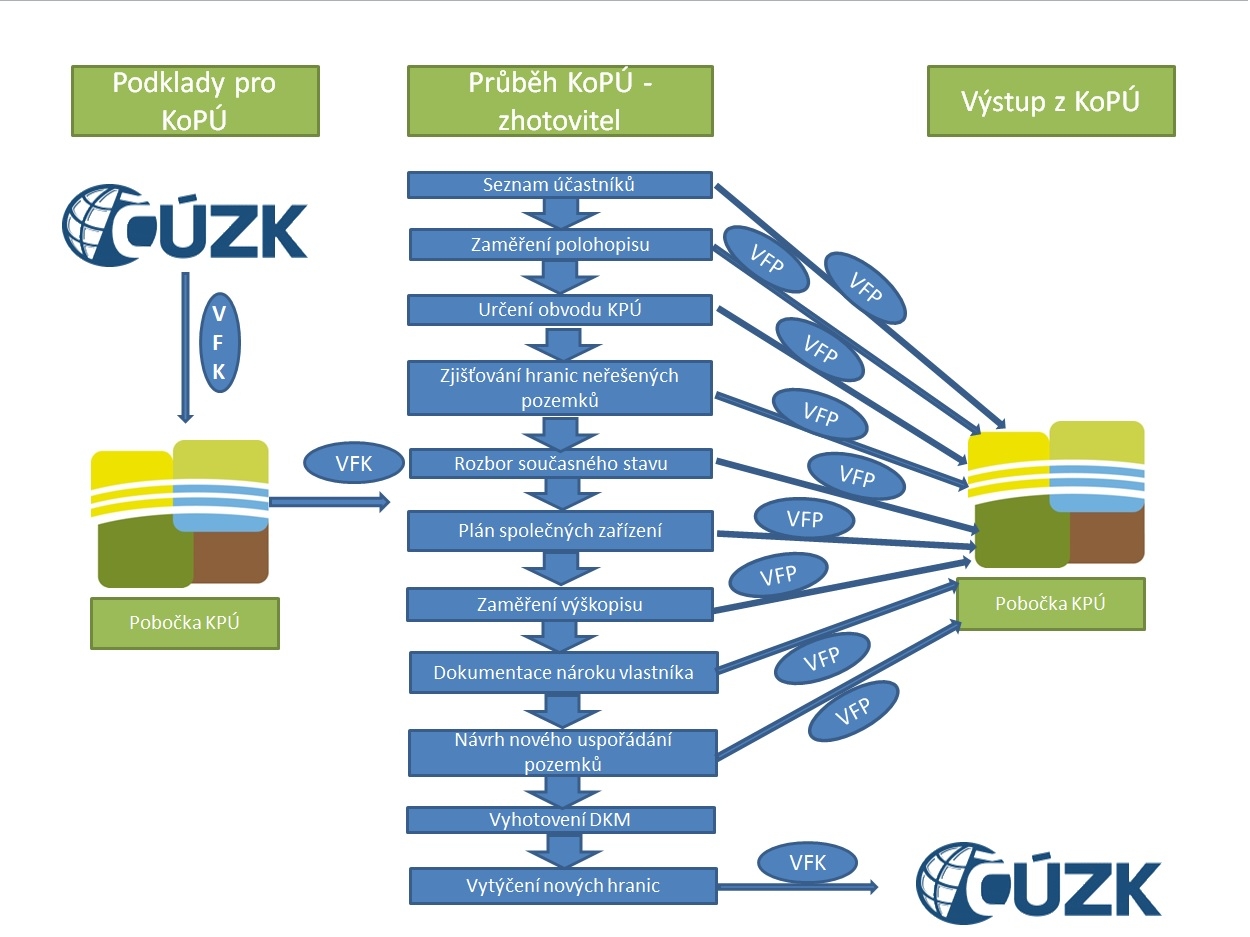 Pořadí výše uvedených etap není závazné a lze jej přizpůsobit místním podmínkám v rámci platných právních norem. Vzájemné propojení VFK a VFP v systémuStruktura VFP je definována tak, že jednotlivé datové položky mají vazbu na odpovídající data KN. Aby byla data příslušné etapy pozemkových úprav úplná a mohla být referentem pobočky řádně zkontrolována, je nutné mít k dispozici i odpovídající data katastru nemovitostí ve formátu VFK. Data VFK musí být pro celé území, na kterém jsou zpracovávány pozemkové úpravy a musí se jednat o stavový export (data platná k určitému datu). Platnost dat VFK musí přesně odpovídat hodnotě uvedené v hlavičce souboru VFP (položka definující platnost dat KN). Zhotovitel je povinen odpovídající soubor VFK odevzdat spolu se souborem VFP pobočce.Bez existence příslušného souboru VFK nemůže být soubor VFP přijat ani zkontrolován.VFP a technický standard polohopisuDodržení technického standardu pro vytvoření mapy polohopisu (zaměřeného skutečného stavu) je nutnou podmínkou pro úspěšné přenesení všech prvků polohopisu pomocí VFP. Technický standard polohopisu obsahuje pouze kresebnou část a nikoli metodiku měření. Jeho použití umožní následnou kontrolu na SPÚ a zároveň členěním prvků do skupin usnadňuje přenesení zaměření skutečného stavu do konečné DKM. Jednotlivé prvky jsou děleny do následujících skupin:1 – Náležitosti měřického náčrtu (vrstvy 1 - 7)2 – Doplňky kresby (vrstvy 15 – 18)3 – Hranice DKM (vrstvy 20 – 23)4 – Ostatní polohopis DKM (vrstvy 30 – 38)5 – hranice (vrstvy 40 – 43)6 – ostatní polohopis (vrstvy 50 – 57) 7 – výškopis (vrstvy 60 – 62)Technický standard polohopisu též zajistí shodné zobrazení jednotlivých prvků v různých systémech a tím dojde ke sjednocení vzhledu a snazší orientaci ve výkresech různých dodavatelů.Technický standard polohopisu je přílohou č. 6 metodiky VFP.VFP a Technický standard dokumentace PSZVýměnný formát pozemkových úprav plně podporuje přenášení základní grafické části plánu společných zařízení včetně negrafických atributů. Vlastní povolené prvky grafické části Technického standardu PSZ jsou definovány v jeho příloze „Tabulka atributů“ ve dvou datových sadách, viz kapitola 6. Technického standardu PSZ.Technický standard PSZ 2016 doznal podstatných změn oproti Technickému standardu PSZ 2012. Kvůli zpětné datové kompatibilitě a postupnému náběhu zpracovávání dokumentací dle aktualizovaného TS PSZ 2016 bylo nezbytné přidat nové objekty do VFP. Přehled všech objektů VFP je uveden v příloze č. 3 tohoto pokynu.Data vyhotovená dle Technického standardu PSZ 2012 jsou obsažena v objektech:<pm> 		přehledná mapa<mp> 		mapa průzkumu<meos>	mapa erozního ohrožení – současný stav <meon>	mapa erozního ohrožení – navržený stav <hvpsz>	hlavní výkres PSZ Data vyhotovená dle Technického standardu PSZ 2016 jsou obsažena v objektech:<rss>	rozbor současného stavu (přehledná mapa, mapa průzkumu a mapa erozního ohrožení – současný stav)<psz>	plán společných zařízení (mapa erozního ohrožení – navržený stav a hlavní výkres PSZ)Objekty <rss> a <psz> jsou do VFP zavedeny od verze 4.0.Textová část PSZ a dokumentace technického řešení není pomocí VFP přenášena a bude součástí další dokumentace předávané zpracovatelem na SPÚ.Režim při předávání dat mezi pobočkou a zpracovatelemData ve formátu VFP se předávají pouze mezi zpracovatelem a pobočkou (případně mezi zpracovateli a pobočkami navzájem). Katastrální úřad přijímá data v jím požadovaných formátech a data vydává ve formátu VFK.Předávání dat směrem od zpracovatele na pobočkuRozsah dat pro předání VFPRozsah dat obsažených ve formátu VFP při předání od zpracovatele na pobočku je závislý na typu a fázi pozemkových úprav. Tyto údaje nastavuje projektant při exportu. Soubor VFP nemůže být nikdy předáván samostatně – vždy musí být přiložen soubor VFK s daty katastru nemovitostí z odpovídajícího data s výjimkou předání grafických podkladů souvisejících s PSZ (body 7.2.1 a 7.3.2 této metodiky) pro sousední PÚ. Rozsah předávaných dat pro KoPÚ se řídí tabulkou v příloze č. 3 tohoto dokumentu. V případě řešení JPÚ se řídí touto tabulkou přiměřeně, a musí být proto specifikován ve smlouvě mezi objednatelem a zpracovatelem JPÚ. V JPÚ se např. často nezpracovává RSS a PSZ, což není překážkou při přejímce dat pomocí VFP.Pobočka zpětně projektantovi předává pouze soubor s přehledem chyb a varování vzniklý při importu. Jsou-li při importu zjištěny chyby, nelze potvrdit schvalovací protokol. Varování lze akceptovat na základě posouzení referentem (např. podepsané překročení kritéria přiměřenosti). Popis možných chyb a varování je v příloze č. 2 „Kontrola dat přebíraných pomocí VFP“. Podrobný postup procesu přebírání VFP referentem na pobočce od zpracovatele PÚReferent pobočky obdrží současně s papírovou dokumentací také soubory VFP a VFK (např. na datovém nosiči, stažením z webu, při malém objemu dat i emailovou poštou). Pobočka v tuto chvíli potvrdí na předávací protokol pouze převzetí dokumentace. Je vhodné a v zájmu obou stran, aby zpracovatel odevzdal nejprve digitální podobu, která bude zkontrolována, a až poté vytiskl smluvně dohodnutý počet výtisků dokumentací.Referent naimportuje oba soubory (VFP i VFK) do svého lokálního softwaru určeného ke správě a kontrole projektů pozemkových úprav.V softwaru bude ihned po importu automaticky spuštěna kontrola formální a částečně i věcné správnosti předávaných dat. Rozsah automatické kontroly je definován přílohou č. 2 „Kontrola dat přebíraných pomocí VFP“. Výsledkem uskutečněné kontroly bude „Chybový protokol VFP“, který bude automaticky uložen a pojmenován podle jména vstupního souboru VFP.Referent pobočky si otevře seznam chyb a varování, ve kterém bude uvedeno, kolik přebíraná data obsahují chyb nepřevzatelných a kolik obsahují varování. Nalezená varování je nutné individuálně projít, posoudit, a teprve poté buď přijmout, nebo označit za chybu. Výsledný Chybový protokol tak obsahuje podrobný popis všech nalezených problémů. Nalezené nepřevzatelné chyby v datech nejsou přípustné. Varování většinou upozorňují na neobvyklé hodnoty, které by mohly znamenat chybu nebo nutnost kontroly podepsaných listin.Předaná kontrolovaná data (VFP a VFK) společně s Chybovým protokolem budou naimportována do centrálního úložiště.V případě nalezení alespoň jediné chyby (nebo varování, které bude následně označeno jako chyba) zašle pobočka zpracovateli digitálně (ve formátu csv, např. emailem) Chybový protokol VFP a  písemně (datovou schránkou) odpovídající Schvalovací protokol. Toto oznámení zašle pobočka zpracovateli bezodkladně, ale nejdéle do 30 dní od přijetí dokumentace v kroku 1. Prodloužení této lhůty je možné jen se souhlasem příslušného Krajského pozemkového úřadu.Zpracovatel v souladu se smlouvou o dílo opraví či doplní nezbytné údaje a znovu předá VFP a VFK na pobočku. Kroky 1-7 se opakují tak dlouho, dokud se nepodaří přijmout data bez nepřevzatelných chyb.V případě, že po importu souboru VFP a VFK není nalezena žádná nepřevzatelná chyba, žádné varování není následně jako chyba označeno, a ani následné individuální kontroly nezjistí chybu, je možné potvrdit schvalovací protokol o převzetí díla bez vad a nedodělků. Pro potvrzení schvalovacího protokolu je potřebné splnit i další povinnosti vyplývající ze smlouvy (dokumentace v papírové podobě, atd.), které nejsou součástí metodiky VFP.DŮLEŽITÉ UPOZORNĚNÍ: Automatická kontrola VFP provádí kontrolu formální správnosti dat a kontrolu pouze některých věcných chyb. Tato kontrola plnohodnotně nenahrazuje individuální kontrolu pobočky. Pro etapy 0-6 předávané pomocí VFP nejsou nastaveny žádné nebo jen minimum kontrol a ani v etapách 7 (nároky) a 8 (návrh) není možné všechny skutečnosti kontrolovat automaticky pomocí softwaru (např. racionální uspořádání pozemků nebo formální stránku předávaných dokumentů).Předávání dat směrem z pobočky ke zpracovateliPobočka může předat VFP sousedního katastrálního území zpracovateli za účelem zajištění návazností (vlastnictví pozemků, PSZ apod.). Pro toto předání může pobočka použít originální VFP spolu s VFK předané projektantem příslušných sousedních pozemkových úprav, což ale představuje předání veškerých osobních údajů obsažených v datech katastru nemovitostí. Nebo pobočka provede export přímo z vlastního programu pro správu projektů pozemkových úprav do souboru VFP, který je určen pro předávání pouze grafických podkladů souvisejících s PSZ bez nutnosti předávat současně soubor VFK.Rozsah dat pro předání pouze grafických podkladů souvisejících s PSZ V případě potřeby předání pouze grafických podkladů souvisejících s PSZ se v souboru VFP předávají následující objekty vfp v tomto rozsahu: <vfp>		základní objekt <hlav>		hlavička <zs>		zaměření skutečného stavu <opu>		obvod pozemkových úprav<pm> 		přehledná mapa <mp> 		mapa průzkumu<meos>	mapa erozního ohrožení – současný stav <rss>	rozbor současného stavu (přehledná mapa, mapa průzkumu a mapa erozního ohrožení - současný stav)<meon>	mapa erozního ohrožení – navržený stav <hvpsz>	hlavní výkres PSZ <psz>	plán společných zařízení (mapa erozního ohrožení – navržený stav a hlavní výkres PSZ)<zv>		zaměření výškopisu V tomto případě stačí předat zpracovateli pouze VFP bez nutnosti souboru VFK. Z těchto objektů jsou povinné pouze vfp a hlav. Ostatní je možno předat dle rozpracovanosti konkrétního projektu pozemkových úprav. Referent při exportu dat do VFP vybere požadovaný rozsah dat dle potřeby.Podrobný postup procesu předání dat VFP z pobočky zpracovateli PÚReferent pobočky si stáhne poslední předaná data VFP a VFK z centrálního úložiště (případně data vyhledá v místní počítačové síti).Referent naimportuje oba soubory (VFP i VFK) do svého lokálního softwaru určeného ke správě a kontrole projektů pozemkových úprav.V softwaru bude ihned po importu automaticky spuštěna kontrola formální a částečně i věcné správnosti předávaných dat. Vzhledem k tomu, že se jedná o data ověřená, měla by se objevit pouze varování, která byla již dříve referentem schválena. V tuto chvíli již není potřebné se jimi zabývat a je možné je hromadně přijmout.V softwaru bude vybrána volba exportovat data VFP pro předání grafických podkladů souvisejících s PSZ. Referent vybere rozsah dat k exportu dle potřeby a dle stupně rozpracovanosti konkrétní PÚ (viz kapitola 7.2.1).Exportovaný soubor VFP bude uložen na disk. Následně může být soubor VFP předán zpracovateli spolu s dalšími digitálními podklady (např. technická zpráva) nebo samostatně dle potřeby.Postup předání dat ze společného úložiště V případě potřeby (řešení sousedního katastrálního území) lze předávat data i mezi jednotlivými pobočkami. Přijatá data lze dále exportovat (postoupit) zpracovateli příslušných pozemkových úprav postupem dle bodu 7.2 této metodiky.  Předání dat ucelené etapy Referent pobočky si stáhne data (VFP a VFK) dané etapy požadovaného katastrálního území z centrálního úložiště. Je vhodné informovat se u zaměstnance dané pobočky odpovědného za pozemkovou úpravu o stavu postupu prací. Referent naimportuje oba soubory (VFP i VFK) do svého lokálního softwaru určeného ke správě a kontrole projektů pozemkových úprav.V softwaru bude ihned po importu automaticky spuštěna kontrola formální a částečně i věcné správnosti předávaných dat. Vzhledem k tomu, že se jedná o data ověřená, měla by se objevit pouze varování, která byla již dříve referentem schválena. V tuto chvíli již není potřebné se jimi zabývat a je možné je hromadně přijmout.V softwaru bude vybrána volba exportovat data VFP pro předání grafických podkladů souvisejících s PSZ. Referent vybere rozsah dat k exportu dle potřeby a dle stupně rozpracovanosti konkrétní PÚ (viz kapitola 7.2.1).Exportovaný soubor VFP bude uložen na disk. Následně může být soubor VFP předán zpracovateli spolu s dalšími digitálními podklady (např. technická zpráva) dle potřeby.Předání dat neschváleného plánu společných zařízení (v případě souběhu prací) za účelem návaznosti  Referent pobočky požádá jinou příslušnou pobočku o zaslání dat ve smyslu bodů 7.2.1 a 7.2.2 této metodiky.Referent naimportuje oba soubory (VFP i VFK) do svého lokálního softwaru určeného ke správě a kontrole projektů pozemkových úprav. V tomto případě není třeba se zabývat případnými chybami a varováními ve vytvořeném chybovém protokolu po importu dat. Dále pokračuje shodně jako od bodu 4 v kapitole 7.3.1.Pravidla pro pojmenování souboru VFPOdevzdávaný soubor VFP musí mít předepsaný název, který zahrnuje informace o daném souboru. Toto pojmenování je důležité i pro další práci s daty a jejich ukládání na centrální úložiště.Soubor VFP musí být vždy ve tvaru UU_XXXXX_YY_ZZZ.VFP, kde je:UU – dvoupísmenná zkratka okresu příslušné pobočkyXXXXX – jedinečné číslo pozemkových úprav na centrálním úložišti YY – číslo předávané etapyZZZ – pořadí verze (v případě etapy 8: NAz, R1z, R2z, kde „NA“ představuje verzi návrhu k vystavení, „R1“ představuje verzi k rozhodnutí o schválení návrhu PÚ, „R2“ představuje verzi k rozhodnutí o výměně vlastnických práv a „z“ je pořadí v případě zaslání dalších verzí – zejména u pracovních verzí návrhu) Příklad:ST_1927_07_003.VFPPobočka Strakonice, KoPÚ Černěves u Libějovic, etapa 7, třetí předáníST_1927_08_002.VFPPobočka Strakonice, KoPÚ Černěves u Libějovic, etapa 8, druhá verze pracovního návrhuST_1927_08_R11.VFPPobočka Strakonice, KoPÚ Černěves u Libějovic, etapa 8, podklad pro R1, první předáníChyby při přebírání VFPPři přebírání souboru VFP na pobočce prochází importovaný soubor kontrolou. Při této kontrole jsou vždy generovány chybový a schvalovací protokol, které jsou předávány zpět projektantovi a zároveň založeny do dokumentace pozemkových úprav (chybový protokol pouze do elektronické verze). Na základě kontrol může dojít k následujícím stavům:Chyba formátu – předávaný soubor neodpovídá definici formátu VFP. Soubor nelze importovat, nebylo možné provést automatické kontroly a není možné potvrdit schvalovací protokol.Chyba dat – VFP obsahuje závažné chyby (např. odkaz na neexistující parcely, parcela zasahující částí mimo obvod PÚ apod.). Není možné potvrdit schvalovací protokol.Varování – VFP obsahuje nesrovnalosti v datech, které jsou závislé na dokumentaci a je nutné jejich individuální posouzení (např. překročení kritérií přiměřenosti kvality, výměry a vzdálenosti).  Pokud existuje jediné varování, které je vyhodnoceno jako chyba, není možné potvrdit schvalovací protokol. Referent je zároveň povinen ke každému takto vyhodnocenému varování či skupině těchto varování zapsat do schvalovacího protokolu důvod chybového stavu.Pokud jsou všechna varování posouzena jako nechybová (např. ve výše uvedeném případě doložen souhlas vlastníka), je možné potvrdit schvalovací protokol.Bez chyb a varování – soubor je plně validní a je možné potvrdit schvalovací protokol.Popis možných chyb a varování je v příloze č. 2 „Kontrola dat přebíraných pomocí VFP“Informace – VFP obsahuje hodnotu nebo stav v datech, na který je touto informací upozorněno. Nejedná se o chybu a není třeba provádět schvalování, ale referenta pozemkových úprav upozorňuje, že je vhodné zkontrolovat a posoudit správnost dalších náležitostí návrhu pozemkových úprav. V případě, že se při převzetí VFP vyskytují chyby, které podle příslušného referenta chybami nejsou, může o bezchybnosti rozhodnout hlavní garant VFP.Chybový protokol VFPChybový protokol VFP je vytvářen na pobočce při přebírání dat od zpracovatele. Chybový protokol slouží k zajištění zpětné vazby chyb anebo jako potvrzení bezchybného převzetí souboru VFP pobočkou.Pojmenování souboru protokoluNázev souboru je odvozen z názvu importovaného souboru VFP a to tak, že je název souboru převzat a pouze přípona souboru je nahrazena příponou “ERR“. Definice protokoluDefinice chybového protokolu je uvedena v příloze č. 2 – Kontrola dat přebíraných pomocí VFPSchvalovací protokol VFPSchvalovací protokol slouží k formálnímu předání výsledků importu VFP na pobočce. Jedná se o textový dokument ve formátu PDF obsahující identifikaci PÚ, zpracovatele, identifikaci pozemkových úprav (číslo PÚ), předávanou fázi a výsledek importu.Vzor schvalovacího protokolu je přílohou č. 4 tohoto dokumentu.  Vlastnické mapyExistence vlastnické mapy je jediná možnost jak zkontrolovat kompletní vypořádání řešeného území (soulad SPI a SGI). Z povahy věci vyplývá, že její rozsah by měl v optimální podobě zahrnovat i všechny části mimo obvod ve všech dotčených katastrálních území. Vlastnická mapa v místech s digitální nebo digitalizovanou katastrální mapouVlastnická mapa je převzata z evidence katastrálního úřadu a nepřináší další významné náklady. Vlastnická mapa bude předána za všechna dotčená katastrální území.Vlastnická mapa v místech bez digitální nebo digitalizované katastrální mapyVlastnická mapa se vytvoří vektorizací stávajících rastrových map v celém hlavním katastrálním území a ve všech dalších zasažených katastrálních územích (včetně částí mimo obvod pozemkových úprav). V případě, že jsou v dalších zasažených katastrálních územích dotčeny pouze jednotlivé parcely, vlastnická mapa se vytvoří tak, aby v těchto dalších zasažených územích pokryla minimálně celý obvod pozemkových úprav. V případě pozdějšího rozšíření obvodu PÚ do dalšího katastrálního území se vlastnická mapa vytvoří tak, aby pokrývala min. celý rozšířený obvod PÚ.  Zajištění následné podpory pro pobočkyVeškeré problémy při přebírání dat mezi projektantem a pobočkou ve formátu VFP jsou řešeny prostřednictvím odborných garantů v jednotlivých krajských pozemkových úřadech.Garanti jsou uživatelé vyškolení v procesu předávání VFP dle této metodiky.Garanti zajišťují mimo jiné tyto činnosti:komunikaci s dodavateli SW řešení (v rámci podpory a údržby)komunikaci a kontakt vůči třetím stranám v rámci předávání VFPřešení chyb a kontrolu stálého provozu funkcionalit SW podpora realizace změn v rámci vývoje funkcionalit SWPodpora běhu a funkčnosti aplikací pro výměnný formát VFP v rámci SW používaných v soustavě SPÚ, je řešena standardními smluvními vztahy SPÚ.    Závěrečná ustanovení1) Tato změna č. 2 metodického postupu nabývá účinnosti dnem 1. 7. 2019.2) Za dodržování tohoto metodického postupu odpovídají vedoucí poboček KPÚ.   Seznam přílohDefinice struktury výměnného formátu – obsahuje podrobný popis formátu VFPKontrola dat přebíraných pomocí VFP – obsahuje popis všech chybových stavů, které může VFP obsahovatRežim při předávání dat mezi SPÚ a zpracovatelem – tabulka povinných objektů v různých fázích PÚSchvalovací protokol VFP – vzor schvalovacího protokoluČíselník chyb – přehled všech chybových stavůTechnický standard polohopis
Změna č. 2Státní pozemkový úřadHusinecká 1024/11a, 130 00 Praha 3 – Žižkovhttp://www.spucr.czStátní pozemkový úřadHusinecká 1024/11a, 130 00 Praha 3 – Žižkovhttp://www.spucr.czStátní pozemkový úřadHusinecká 1024/11a, 130 00 Praha 3 – Žižkovhttp://www.spucr.czMP8/1Metodický postup pro práci s daty pozemkových úprav v digitální podobě – Výměnný formát pozemkových úprav (VFP)Metodický postup pro práci s daty pozemkových úprav v digitální podobě – Výměnný formát pozemkových úprav (VFP)Metodický postup pro práci s daty pozemkových úprav v digitální podobě – Výměnný formát pozemkových úprav (VFP)Metodický postup pro práci s daty pozemkových úprav v digitální podobě – Výměnný formát pozemkových úprav (VFP)Metodický postup pro práci s daty pozemkových úprav v digitální podobě – Výměnný formát pozemkových úprav (VFP)Schvalovatel: Ing. Martin Vrba, ústřední ředitel Státního pozemkového úřaduDne: 26. 6. 2019Zpracovatel: Ing. Josef Havelka, vedoucí Oddělení řízení pozemkových úprav Garant: Mgr. Jaroslava Doubravová, ředitelka Odboru pozemkových úpravČ.j.: SPU 205546/2019Nahrazuje.: č.j. SPU 255663/2016Schvalovatel: Ing. Martin Vrba, ústřední ředitel Státního pozemkového úřaduDne: 26. 6. 2019Zpracovatel: Ing. Josef Havelka, vedoucí Oddělení řízení pozemkových úprav Garant: Mgr. Jaroslava Doubravová, ředitelka Odboru pozemkových úpravČ.j.: SPU 205546/2019Nahrazuje.: č.j. SPU 255663/2016Účinnost dokumentu:Od: 1. 7. 2019Dotčené osoby:zaměstnanci SPÚZpracovatelé pozemkových úpravKlasifikace citlivosti:VeřejnýDotčené osoby:zaměstnanci SPÚZpracovatelé pozemkových úpravKlasifikace citlivosti:VeřejnýVerze dokumentu1.2, účinná od 1. 7. 2019Počet stran22PřílohyPříloha 1:	Definice struktury výměnného formátuPříloha 2:	Kontrola dat přebíraných pomocí VFP Příloha 3:	Režim při předávání dat mezi SPÚ a zpracovatelem Příloha 4:	Schvalovací protokol VFPPříloha 5:	Číselník chybPříloha 6:	Technický standard polohopisu Všechny přílohy jsou průběžně aktualizované garantem, bez uplatnění připomínkového procesu podle Směrnice  - tvorba a správa vnitřních řídících dokumentů. Předchozí verze1.1, účinná od 1. 6. 2016 do 30. 6. 2019Změny proti předchozí verziTechnická novela, korekce textu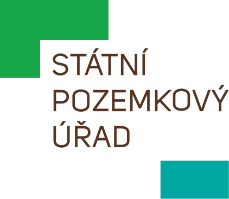 METODICKÝ POSTUPpro práci s daty pozemkových úprav v digitální podobě – Výměnný formát pozemkových úprav (VFP)Vydává: STÁTNÍ POZEMKOVÝ ÚŘADSídlo: Husinecká 1024/11a, 130 00 Praha 3 - Žižkov, IČO: 01312774, DIČ: CZ 01312774Název útvaru: Odbor pozemkových úpravPraha 2019Ing. Martin Vrbaústřední ředitelStátního pozemkového úřadu   Podpis